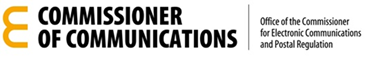 OFFICE OF THE COMMISSIONER FOR ELECTRONIC COMMUNICATIONS AND POSTAL REGULATIONTHE ELECTRONIC COMMUNICATIONS REGULATION LAW OF 2022NOTIFICATION STATEMENT FOR REGISTRATION OF A  GENERAL AUTORISATIONTABLE 1- PURPOSE OF THE NOTIFICATIONTABLE 2- PROVIDER IDENTIFICATION DATA TABLE  3-Contact Person and contact detailsTABLE 4 - ΠΕΡΙΓΡΑΦΗ ΔΡΑΣΤΗΡΙΟΤΗΤΩΝ/DESCRIPTION OF ACTIVITIESDeclarationI submit this Statement Notification on behalf of the notifying entity and, i declare that the information provided above is accurate and complete in all respects.Full Name of Signatory:Signature:Position held (if the notifying undertaking is a legal entity):-----------------------------------------------------------------------------------------------------------------------------------------------------------------------------------------------------------------------------------------------------------------------------------------------------------------------------------------------------------------------------------------------------------------------------Date:Commencement of  activity for the provision of electronic communications networks and/or services. Please proceed to filling in Tables 2  to 4Changes to the existing Notification Statement for electronic  communication networks and/or services .Please proceed to filling in items 2.1 and 2.2 and TABLE 4..Changes to provider identification data, contact person or contact details. Please fill in TABLES 2 and 3.Changes to the commencement date. Pleasefill in items 2.1., 2.2 and TABLE 4.Date of Termination of Activities2.1 Name of the Provider2.2 Provider’s legal statusRegistration Number of Legal entity ProviderIdentification or Passport number of natural Person ProviderName under which the provider Operates(please attach registration certificate)2.3 Geographical address of the provider’s main establishment in the EU, if any, and where applicable, any secondary branch in a Member State.Street Name and No:City/TownPostal CodeCountry2.4 Website address2.5 Email:2.6 Telephone:2.7 Fax:3.1 Full name of the Contact Person-Contact Person means the person located in the Republic of Cyprus and the Provider’s duly authorized by the provider to submit notifications or documents on its behalf. Please attach the Provider’s authorisation certificate.3.2 Telephone No. Only if different to point 2.6 above3.3 Fax No. Only if different to point 2.7 above3.4 Geographic address (to be filled in only in case it is different of  2.3)Street No and Name:City/Town:Postal Code3.5 Email Only if different to point 2.5 above(1)Δίκτυο Ηλεκτρονικών Επικοινωνιών (Παρακαλώ επιλέξετε με βάση τον Πίνακα στο Παράρτημα 2 της Παρούσας Ρυθμιστικής  Απόφασης).(1) Electronic Communications Network (Please choose according to the Table shown in Annex 2 of the Regulatory Decision).(1)Δίκτυο Ηλεκτρονικών Επικοινωνιών (Παρακαλώ επιλέξετε με βάση τον Πίνακα στο Παράρτημα 2 της Παρούσας Ρυθμιστικής  Απόφασης).(1) Electronic Communications Network (Please choose according to the Table shown in Annex 2 of the Regulatory Decision).(1)Δίκτυο Ηλεκτρονικών Επικοινωνιών (Παρακαλώ επιλέξετε με βάση τον Πίνακα στο Παράρτημα 2 της Παρούσας Ρυθμιστικής  Απόφασης).(1) Electronic Communications Network (Please choose according to the Table shown in Annex 2 of the Regulatory Decision).(2)Υπηρεσία Ηλεκτρονικών Επικοινωνιών (Παρακαλώ επιλέξετε με βάση τον Πίνακα στο Παράρτημα 2 της Παρούσας Ρυθμιστικής Απόφασης).(2) Electronic Communication Services (Please choose according to the Table shown in Annex 2 of the Regulatory Decision).(2)Υπηρεσία Ηλεκτρονικών Επικοινωνιών (Παρακαλώ επιλέξετε με βάση τον Πίνακα στο Παράρτημα 2 της Παρούσας Ρυθμιστικής Απόφασης).(2) Electronic Communication Services (Please choose according to the Table shown in Annex 2 of the Regulatory Decision).(2)Υπηρεσία Ηλεκτρονικών Επικοινωνιών (Παρακαλώ επιλέξετε με βάση τον Πίνακα στο Παράρτημα 2 της Παρούσας Ρυθμιστικής Απόφασης).(2) Electronic Communication Services (Please choose according to the Table shown in Annex 2 of the Regulatory Decision).(3)Σύντομη Περιγραφή Δικτύου  (3) Short Network Description(4)Σύντομη Περιγραφή Υπηρεσίας (4) Short Service Description(5)Γεωγραφική Περιοχή  (5) Geographic Location(6) Δημόσια Διαθέσιμη Υπηρεσία ή μη Δημόσια Διαθέσιμη Υπηρεσία(6) Publicly available service or Non publicly available service(7) Παροχή Χονδρικής Υπηρεσίας(7) Wholesale ServiceΝΑΙ / ΟΧΙYES / NOΝΑΙ / ΟΧΙYES / NO(8) Εκτιμώμενη Ημερομηνία Έναρξης Δραστηριότητας(8) Estimated activitycommencement date